ТЕХНИЧЕСКОЕ ЗАДАНИЕНаименование объекта закупки: Выполнение работ по капитальному ремонту полов, стен, потолков в административном здании Государственного учреждения - регионального отделения Фонда социального страхования Российской Федерации по Карачаево-Черкесской Республике.Место выполнения работ: 369000, Российская Федерация, Карачаево-Черкесская Республика, г. Черкесск, улица Ворошилова, д.55Срок выполнения работ: приступить с даты заключения государственного контракта по 31 июля 2019 года.Ведомость объемов работ:                Требования к качеству работ:Качество выполняемой работы, качество материалов должно соответствовать условиям государственного контракта, требованиям технических регламентов, государственных стандартов Российской Федерации (ГОСТ, СНиП, ТУ, СП) и других нормативных документов. Качество работ обеспечивается текущим контролем технологических процессов выполняемых работ, а также при приемке работ. По результатам текущего контроля технологических процессов составляются акты освидетельствования скрытых работ.Все ремонтные работы на данном объекте следует выполнять согласно техническому заданию и сметной документации Заказчика.При выполнении ремонтных работ Подрядчик должен руководствоваться техническим заданием Заказчика и локально-сметным расчетом, а также действующими государственными строительными и техническими нормативами (СНиП, СанПиН, ГОСТ, СП, НП, ППБ, ПУЭ), согласованными с Заказчиком техническими решениями.Подрядчик обязан безвозмездно устранить по требованию Заказчика, в согласованные Контрактом сроки, все выявленные недостатки, если в процессе выполнения работ Подрядчик допустил отступление от условий контракта. При возникновении аварийной ситуации по вине Подрядчика восстановительные и ремонтные работы осуществляются силами и за счет денежных средств Подрядчика.Все работы выполняются в комплексе «под ключ».Технология проведения и безопасность работ должны соответствовать инструкциям, техническим условиям, правилам и нормам технической эксплуатации, санитарным нормам и правилам, иной нормативно-технической документации действующей на территории РФ.Работы должны быть организованы с условием обязательного выполнения мероприятий по охране окружающей среды, пожарной безопасности.Условия выполнения работ: Выполнять работы квалифицированными специалистами Подрядчика в строгом соответствии с требованиями технического задания государственного контракта, государственных стандартов Российской Федерации, правил по охране труда, по технике безопасности, по пожарной безопасности и электробезопасности, иных нормативных и методических документов в соответствии со СНиП:- СНиП 31-06-2009 Строительные нормы и правила Российской Федерации. Общественные здания и сооружения;- СНиП 12-03-2001 Безопасность труда в строительстве. Часть 1. Общие требования. Строительные нормы и правила Российской Федерации; - СНиП 12-01-2004 Организация строительства. Строительные нормы и правила Российской Федерации. - СНиП 12-04-2002 Безопасность труда в строительстве. Часть 2. Строительное производство. Строительные нормы и правила Российской Федерации. - СНиП 21-01-97 Пожарная безопасность зданий и сооружений. Строительные нормы и правила Российской Федерации;- СНиП 3.04.01-87 Изоляционные и отделочные покрытия. Строительные нормы и правила;- СНиП 23-02-2003 Тепловая защита зданий;-  Федеральный закон от 30 декабря . № 384-Ф3 «Технический регламент о безопасности зданий и сооружений»;- Правила пожарной безопасности в Российской Федерации ППБ 01-93;- ГОСТ 26886-86 «Внешние воздействующие факторы»;Регламент выполнения работ: с 08.30 до 17.30 (в предпраздничные дни до 16.30), время обеденного перерыва: с 13.00 до 14.00 в рабочие дни. В выходные: суббота, воскресенье, праздничные дни — выполнение работ осуществляется по согласованию с Заказчиком. Выполнение работ должно производиться без приостановки деятельности отделения Фонда, а шумные работы— по согласованию с Заказчиком. Выполнение всего перечня работ, с использованием своего современного технологического оборудования, инструментов и высококачественных материалов (наличие материалов на складе Подрядчика обязательно), их транспортировка к месту выполнения работ, разгрузка и складирование, вывоз и утилизация мусора должны производиться собственными силами Подрядчика, за счет собственных средств, качественно и в оговоренные сроки.При выполнении работ должны быть обеспечены:- согласование графика проведения работ с представителем Заказчика для обеспечения максимально комфортных условий работы сотрудникам Заказчика и пребыванию посетителей;- бережное отношение к имуществу Заказчика;- содержание надлежащего санитарного состояния объекта;- ежедневный вывоз и утилизация строительного мусора;- мероприятия, исключающие загрязнение прилегающей территории строительными отходами; - сохранность действующих инженерных систем;- сохранность имущества третьих лиц;- оформление актов скрытых работ и предоставление Заказчику.При выполнении работ Подрядчик должен вести исполнительную техническую документацию согласно требованиям строительных норм и правил. Все скрытые работы необходимо актировать с представителем Заказчика.Подрядчик несет ответственность за качество, полноту и своевременность выполненных работ.Руководство Подрядчика несет персональную ответственность за соблюдение правил техники безопасности и пожарной безопасности. При исполнении контракта Заказчик не предоставляет Подрядчику бытовые, складские и иные помещения, не обеспечивает сохранность материалов и оборудования.Подрядчик должен обеспечить во время производства работ мероприятия по технике безопасности, охране окружающей среды согласно действующим нормам и правилам, а также сохранность материалов и оборудования до подписания Акта о приемке выполненных работ (по форме КС-2) на объекте, нести ответственность за технику безопасности, противопожарные мероприятия и соблюдение санитарных норм и правил на объекте.Подрядчик обязан предоставлять Заказчику необходимую документацию, проводить контроль за выполняемыми работами, обеспечивать ведение исполнительной документации, извещать Заказчика о сроках завершения работ, которые подлежат проверке, обеспечивать устранение выявленных недостатков и не приступать к продолжению работ до составления актов об устранении выявленных недостатков, обеспечивать контроль за качеством применяемых материалов.Подрядчик несет ответственность за ненадлежащее качество предоставленных им материалов, а также за предоставление материалов, обремененных правами третьих лиц.Если законом, иными правовыми актами или в установленном ими порядке предусмотрены обязательные требования к качеству используемых материалов, то Подрядчик, обязан использовать при выполнении работ материалы, соответствующие этим обязательным требованиям. По требованию Заказчика Подрядчик обязан предоставить образцы материалов для проведения испытаний и оценки их качества.Риск случайной гибели или случайного повреждения результата работ, составляющего предмет государственного контракта, до приемки этого результата работ Заказчиком несет Подрядчик.Подрядчик несет самостоятельную ответственность за соблюдение правил безопасности труда и правил пожарной безопасности, при не соблюдении которых Заказчик вправе остановить производство работ.Подрядчик может принять на себя по заключаемому контракту обязанность выполнить работу, отвечающую требованиям к качеству, более высоким по сравнению с установленными обязательными для сторон требованиями.Выполнение работ должно производиться с соблюдением внутреннего распорядка Заказчика. В случае необходимости произвести демонтаж приборов, кабелей, розеток, с последующим монтажом по окончанию выполнения работ, без нарушения их конструктивных особенностей и без увеличения стоимости выполнения работ. В процессе выполнения работ Подрядчик осуществляет систематическую, а по завершению работ окончательную уборку используемых при производстве работ площадей и вывоз строительного мусора за пределы объекта.Не позднее 2 (двух) рабочих дней после подписания Заказчиком акта о приемке выполненных работ Подрядчик обязан вывести за пределы объекта принадлежащие ему оборудование и материалы.В случае если при работе оборудования Подрядчика используется электрическая энергия, предоставляемая Заказчиком, Подрядчик обязуется возместить Заказчику расходы, связанные с потреблением такой электрической энергии.Требования к сроку предоставления гарантии:Гарантийный срок эксплуатации на выполняемые работы должен составлять не менее 36 (тридцати шести) месяцев со дня подписания сторонами акта выполненных работ и счета (счета-фактуры (если это предусмотрено законодательством)), а на используемые товары и материалы – не менее 24 (двадцати четырех) месяцев со дня подписания сторонами акта выполненных работ и счета (счета-фактуры (если это предусмотрено законодательством)) либо в соответствии с гарантией производителя на используемые материалы. Если в период гарантийного срока обнаружатся недостатки или дефекты, то Подрядчик (в случае, если не докажет отсутствие своей вины) обязан устранить их за свой счет в сроки, согласованные сторонами и зафиксированные в акте. Для участия в составлении акта, определяющего недостатки или дефекты выполненных работ и согласования порядка и сроков их устранения, Подрядчик обязан командировать своего представителя.                Гарантийный срок в этом случае соответственно продлевается на период устранения дефектов.Организация производства работ:Подрядчик организует место производства работ в соответствии с требованиями СНиП.                  Перед началом выполнения работ Подрядчик обязан принять по акту объект, где будут проводиться работы и после выполнения работ сдать объект по акту ввода в эксплуатацию ответственному представителю Заказчика.              Ответственность за организацию и выполнение мероприятий по охране труда на своих участках работы, за соответствующую квалификацию персонала и соблюдение им правил охраны труда и инструкций по охране труда несет Подрядчик.              Заказчик не вправе вмешиваться в расстановку рабочей силы Подрядчика, если не возникает угрозы безопасности персонала Заказчика и (или) Подрядчика.Контроль качества:Подрядчик должен организовать комплекс мер эффективного контроля качества производства работ, оборудования и материалов в соответствии с требованиями проектно-сметной документации (локально-сметного расчета).Заказчик и/или его представитель имеет право производить любые проверки выполненных работ и качества используемых на монтаже материалов в пределах предоставленных полномочий.В процессе выполнения работ Подрядчик обязан применять только те материалы, которые указаны в проектно-сметной документации (в локально-сметном расчете) или с улучшенными характеристиками по согласованию с Заказчиком.В случае, если Заказчик письменно отклонил использование материалов, которые не соответствуют стандартам качества, то Подрядчик обязан за свой счет и своими силами произвести их замену на другие материалы с учетом требований Заказчика, принимая во внимание, что такая замена не должна увеличивать сроки выполнения работ.Заказчик в процессе выполнения работ вправе выдавать Подрядчику в письменной форме мотивированные распоряжения в отношении:- замены некачественных материалов, не соответствующих условиям контракта, требованиям проектно-сметной документации;- прекращения выполнения Подрядчиком любой работы, если она не соответствует требованиям действующего законодательства Российской Федерации, нормативным документам и условиям контракта; переделки таких работ для обеспечения их надлежащего качества.Персонал Подрядчика:Все расходы, связанные с персоналом Подрядчика, а также оплату их труда несет Подрядчик.Подрядчик гарантирует освобождение Заказчика от ответственности и всякого рода расходов, связанных с увечьем или несчастными случаями со смертельным исходом в процессе выполнения работ Подрядчиком в отношении своего персонала либо третьих лиц, за исключением случаев, когда это произошло по вине Заказчика.Безопасность работ:Ущерб, причиненный в результате несоблюдения правил безопасности Подрядчиком Заказчику, его персоналу, а также любым третьим лицам, возмещается Подрядчиком.Заказчик вправе потребовать прекращения работы любого лица или остановки любых работ в случае обнаружения нарушения правил безопасности при выполнении работ. Подрядчик не вправе продлевать сроки производства работ или повышать их стоимость на том основании, что работы были приостановлены из-за несоблюдения правил безопасности.Персонал Заказчика и его представители в период нахождения на месте производства работ обязаны соблюдать установленные правила безопасности.Подрядчик принимает на себя обязательства обеспечить соблюдение правил пожарной безопасности, техники безопасности, санитарных и экологических норм при выполнении работ по капитальному ремонту служебных помещений в здании отделения Фонда по ул. Ворошилова, 55.Подрядчик обязан обеспечить безопасное производство работ: - при производстве работ необходимо принять меры, исключающие повреждения электрических и телефонных проводов;- проверить готовность бригады к производству работ: физическое состояние рабочих и их спецодежду; наличие индивидуальных защитных средств; наличие необходимого инструмента и его исправность.В связи с тем, что ремонтные работы служебных помещений должны выполняться в условиях действующего (не прекращающего свою работу) учреждения Подрядчик обязан принять меры предосторожности, обеспечивающие безопасность сотрудников, работников и посетителей отделения Фонда по ул. Ворошилова, 55, обеспечить выполнение работ с минимальным уровнем шума.Ответственность за соблюдением правил пожарной безопасности, охраны труда и санитарно-гигиенического режима в помещениях, где проводятся работы, возлагается на Подрядчика.Подрядчик обязан обеспечить проведение инструктажей по охране труда на рабочих местах в соответствии с требованиями «ГОСТ 12.0.004-2015 Межгосударственный стандарт. Система стандартов безопасности труда. Организация обучения безопасности труда. Общие положения» с обязательной регистрацией в журналах регистрации инструктажей по охране труда с указанием даты проведения и подписью инструктируемого и инструктирующего.При выполнении работ Подрядчик обязан обеспечить сохранность и работоспособность смонтированной на объекте охранно-пожарной сигнализации (ОПС). В случае необходимости произвести демонтаж приборов, датчиков, шлейфов ОПС, с последующим монтажом по окончанию выполнения работ, без увеличения стоимости выполнения работ.Охрана окружающей среды:Подрядчик при выполнении работ по контракту обязан соблюдать нормы действующего законодательства по охране окружающей среды.Требования к используемым материалам:Все необходимые для производства работ материалы, включенные в стоимость выполнения работ, предоставляются Подрядчиком.Используемые материалы должны быть новыми (ранее неиспользованными), не содержать восстановленных (отремонтированных) или бывших в употреблении деталей, не иметь дефектов, связанных с конструкцией, материалами или функционированием при штатном использовании, изготовлены в соответствии с действующими требованиями государственного стандарта Российской Федерации, техническими условиями, разрешены санитарно–эпидемиологическим надзором к использованию на территории Российской Федерации.Материалы и товары, применяемые при производстве ремонтных работ, должны соответствовать требованиям действующих стандартов или технических условий, иметь сертификаты соответствия, гигиенические сертификаты или заключения, а также сертификаты пожарной безопасности. Ко всем материалам и изделиям должны прилагаться технические рекомендации по их применению.До начала выполнения работ Подрядчик согласовывает у Заказчика в письменном виде все материалы (тип, цвет, размер и прочие характеристики), применяемые на объекте согласно Техническому заданию заказчика.При выполнении работ поставляемые материалы (оборудование) должны удовлетворять требованиям Федерального закона от 23.11.2009г. № 261-ФЗ «Об энергосбережении и о повышении энергетической эффективности, и о внесении изменений в отдельные законодательные акты РФ», приказа Минэкономразвития РФ от 09.03.2011 № 88, используемые материалы должны иметь маркировку о классе энергоэффективности.Все используемые при выполнении работ товары и материалы должны быть экологически безопасными, качественными и соответствовать следующим требованиям:Требования к результатам закупки:Результатом выполненных работ являются работы по капитальному ремонту помещений административного здания ГУ-РО ФСС РФ по КЧР, по адресу: 369000, КЧР, г. Черкесск, ул. Ворошилова, 55, выполненные с надлежащим качеством в объеме, указанном в техническом задании и сметной документации Заказчика.Требования по передаче Заказчику документов по завершению и сдаче работ:По окончании выполнения работ по контракту, Подрядчик предоставляет Заказчику, акт ввода в эксплуатацию, локально-сметный расчет,  акт выполненных работ, справку о стоимости выполненных работ (Акт о приёмке выполненных работ (Форма КС-2), справка о стоимости выполненных работ и затрат (Форма КС-3)), счет, счет-фактуру (если это предусмотрено законодательством), счет на оплату, оформленные в соответствии с законодательством Российской Федерации.№ п/пНаименование выполняемых работЕд. изм.К-воРаздел 1. Подготовительные работы1Разборка плинтусов: деревянных и из пластмассовых материалов100 м8,4603846,03/1002Разборка покрытий из ламината100 м29,7834978,34/100Раздел 2. Ремонт напольного покрытия в кабинетах и коридорах3Устройство покрытий: из досок, ламинированных замковым способом 100 м29,7834978,34/1004Устройство плинтусов поливинилхлоридных на винтах самонарезающих100 м8,4603846,03/100Раздел 3.  Ремонт потолков5Замена элементов облицовки потолков: плит растровых потолков с заменой каркаса100 м22,772277,2/1006Смена светильников с люминисцентными лампами100 м0,3636/100Раздел 3.  Ремонт стен7Ремонт штукатурки внутренних стен по камню и бетону цементно-известковым раствором, площадью отдельных мест: до 1 м2 толщиной слоя до 20 мм100 м21,28128/1008Покрытие поверхности грунтовкой глубокого проникновения: за 1 раз стен100 м27,8780/1009Сплошное выравнивание внутренних поверхностей (однослойное оштукатуривание) из сухих растворных смесей толщиной до 10 мм: стен (3 мм)100 м27,8780/10010Окрашивание водоэмульсионными составами поверхностей стен, ранее окрашенных водоэмульсионной краской с расчисткой старой краски более 35%100 м27,8780/100Раздел 4.  Вывоз мусора11Затаривание строительного мусора в мешкит11,512Погрузочно-разгрузочные работы при автомобильных перевозках: погрузка мусора строительного с погрузкой вручную1 т груза11,513Перевозка грузов автомобилями-самосвалами грузоподъемностью 10 тонн, работающих вне карьера, на расстояние: 1 класс груза до 12 км1 т груза11,5№ п/пНаименование товараТребуемые характеристикиЕдиница изм.Количество1ЛаминатДлина поверхностного слоя – 1292± 0,5 мм,ширина поверхностного слоя – 194± 0,1 мм,толщина – 9 мм; вес 1 м2 -7,3 кг;класс применения – 33; тиснение в регистре, эффект оптической фаски, хромированные зоны, эффект ручной обработки; срок службы в общественных помещениях -25 лет.Ламинат обладает эффектом хромированной поверхности, а также натуральной текстурой с блеском различного уровня. Надежные соединительные элементы обеспечивают стабильность пола, отсутствие стыков. После укладки покрытия, пол будет иметь цельную структуру без видимых переходов.Прочное многослойное напольное покрытие, состоящее из прессованного древесного волокна, пропитанных смолой слоев бумаги, и верхнего износостойкого покрытия.м21002,79852ПлинтусаПлинтуса для полов пластиковые размером 19х48 ммПластиковый вариант выглядит точно так же, как лакированный деревянный; не боится перепадов влаги и температур, агрессивных сред, насекомых; не способствуют приживанию грибков и плесени; не деформируется в процессе эксплуатации; не выгорает. Крепится при помощи дюбелей и саморезовм854,53Уголок внутреннийУголок внутренний для пластикового плинтуса, высотой 48 мм100 шт.1,74174/100
4Уголок наружныйУголок наружный для пластикового плинтуса, высотой 48 мм100 шт.0,088/1005Соединитель для плинтусаСоединитель для пластикового плинтуса, высотой 48 мм100 шт.3,39339/1006Заглушка торцевая леваяЗаглушка торцевая для пластикового плинтуса левая, высота 48 мм100 шт.0,8383/1007Заглушка торцевая праваяЗаглушка торцевая для пластикового плинтуса правая, высота 48 мм100 шт.0,8383/1008Светильники люминесцентныеСветильники люминесцентные с опаловым рассеивателем потолочные типа: OPL/S 418 c ЭПРАРазмеры, мм	625x615x80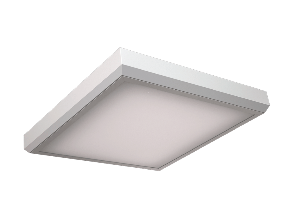 Мощность, Вт	4x18Цоколь	G13Степень защиты IP	20Светильник с опаловым рассеивателем и предназначен для освещения в административных зданиях.  Светильник монтируется непосредственно на поверхность потолка. Корпус светильника цельнометаллический сварной из листовой стали, покрытый методом порошкового напыления в белый цвет. Пускорегулирующая аппаратура  установлена в самом корпусе светильника. В оптической части светильника установлен опаловый рассеиватель из ПММА (полимелметакрелат) в меллической рамке, который устанавливается в корпус светильника при помощи скрытых пружин. В светильник устанавливаются 4 трубчатые люминесцентные лампы типа T8 с цоколем G13 и мощностью 18Вт (лампы в комплект светильника не входят и поставляются отдельно). Светильник подключается к сети 220В, 50Гц и имеет степень защиты IP20.шт.369ГрунтовкаТемпература проведения работ +5-+30ºСОснова-акриловаяЦвет - не нормируетсяВремя высыхания до степени 3 при температуре (20 ± 2) С, - не более 12 часовт0,1014+0,078=0.179410 ШпаклевкаШпаклевка «Фугенфюллер». КНАУФЦвет-белыйВяжущее-гипсРекомендуемая толщина слоя – 1-3 ммМарочная прочность - не менее М 50кг663011Краска водоэмульсионнаяКраска водоэмульсионная ВЭАК-1180 по ГОСТ 28196-89Блеск - Матовый Плотность -1,35÷1,5 г/см3Стойкость к мытью - не менее 3 класса стойкости к истиранию 3,5 мкм/кгВодостойкость – 12Расход – около 150 г/м2Вязкость – 30 м/ст0,5538